Publicado en 28004 el 12/09/2013 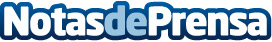 Nueva aplicación para tabletas Android del Disco Duro Online HiDriveVisualización optimizada de contenidos, mayor resolución y gran facilidad de uso, las principales novedadesDatos de contacto:Jesús MartínezResponsable de Comunicación918298497Nota de prensa publicada en: https://www.notasdeprensa.es/nueva-aplicacion-para-tabletas-android-del-disco-duro-online-hidrive Categorias: E-Commerce http://www.notasdeprensa.es